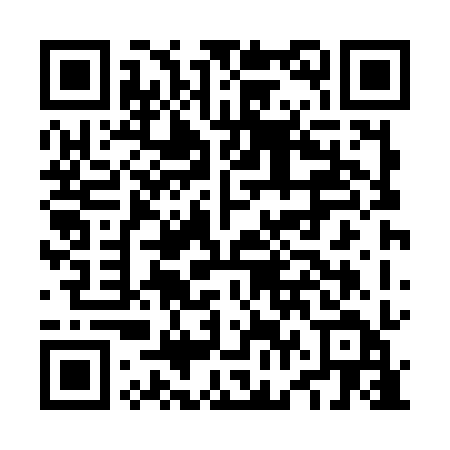 Ramadan times for Olesniki, PolandMon 11 Mar 2024 - Wed 10 Apr 2024High Latitude Method: Angle Based RulePrayer Calculation Method: Muslim World LeagueAsar Calculation Method: HanafiPrayer times provided by https://www.salahtimes.comDateDayFajrSuhurSunriseDhuhrAsrIftarMaghribIsha11Mon3:593:595:5011:383:315:265:267:1112Tue3:573:575:4811:383:335:285:287:1213Wed3:553:555:4611:373:345:305:307:1414Thu3:523:525:4311:373:365:325:327:1615Fri3:503:505:4111:373:375:335:337:1816Sat3:473:475:3911:363:385:355:357:2017Sun3:453:455:3711:363:405:375:377:2218Mon3:423:425:3411:363:415:385:387:2419Tue3:403:405:3211:363:425:405:407:2620Wed3:373:375:3011:353:445:425:427:2721Thu3:353:355:2811:353:455:435:437:2922Fri3:323:325:2511:353:465:455:457:3123Sat3:303:305:2311:343:485:475:477:3324Sun3:273:275:2111:343:495:485:487:3525Mon3:243:245:1911:343:505:505:507:3726Tue3:223:225:1611:333:515:525:527:3927Wed3:193:195:1411:333:535:535:537:4128Thu3:163:165:1211:333:545:555:557:4329Fri3:143:145:1011:333:555:565:567:4530Sat3:113:115:0711:323:565:585:587:4731Sun4:084:086:0512:324:587:007:008:501Mon4:054:056:0312:324:597:017:018:522Tue4:034:036:0112:315:007:037:038:543Wed4:004:005:5812:315:017:057:058:564Thu3:573:575:5612:315:027:067:068:585Fri3:543:545:5412:305:047:087:089:006Sat3:513:515:5212:305:057:107:109:037Sun3:483:485:5012:305:067:117:119:058Mon3:463:465:4712:305:077:137:139:079Tue3:433:435:4512:295:087:157:159:0910Wed3:403:405:4312:295:097:167:169:12